

Available Lunch Only Tuesday- Saturday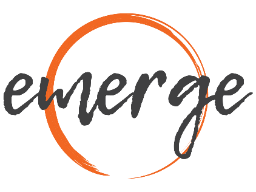 Email to emergedining@gmail.com or call 0352295511Meals are always ready to arrive on your table on the exact time stated.  
We cannot keep meals warm due to our small pass area in the kitchen.Lunch ItemsQuantity/ Name(s)Additional InformationRoast pumpkin risottoVego Cheese PlateSalt & Pepper SquidFish of the dayChicken BLTBannockburn Chicken SchnitzelWould you like gravy?Bannockburn Chicken ParmiPhilly Cheese Steak SandwichWestern District PorterhouseCreamy Garlic, Garlic Butter Creamy Green Pepper, Creamy Mushroom
Blue Cheese, Béarnaise
Jus, Gravy 
Dijon, Wholegrain Mustard, English Mustard HorseradishHow would you like your steak cooked?What sauce would you like?